EMEFEI _________________________________________________PROFESSORA: _________________________ 1 º ANO ___________NOME____________________________________ DATA: ________	PORTUGUÊS1.ACOMPANHE A LEITURA.    CAI, CAI BALÃOCAI, CAI BALÃOAQUI NA MINHA MÃONÃO CAI NÃO, NÃO CAI NÃO, NÃO CAI NÃOCAI NA RUA DO SABÃO2.COPIE  EM SEU CADERNO  PALAVRAS QUE RIMAM.ACOMPANHE A LEITURA.COPIE NO CADERNO A PARTE QUE SE REPETE NESSAS PALAVRAS E PRODUZ A RIMA:ACOMPANHE A LEITURA DO TEXTO.TIRRIM E COCORICÓ  -- BOA TARDE !  DISSE O GALO  -- PARA QUE SERVE O SENHOR?  -- PARA DESPERTAR NOSSO DONO, RESPONDEU O DESPERTADOR.  QUANDO ESCUTOU ISSO, O GALO... BATEU ASAS NUM PÉ SÓ:  --NOSSO DONO SÓ DESPERTA COM O MEU COCORICÓ!6. COPIE A RESPOSTA CORRETA EM SEU CADERNO:QUAIS SÃO OS PERSONAGENS QUE ESTÃO CONVERSANDO? O DONO E O DESPERTADOR.O SENHOR E O GALO.O DONO E O COCORICÓ.O GALO E O DESPERTADOR.LEIA: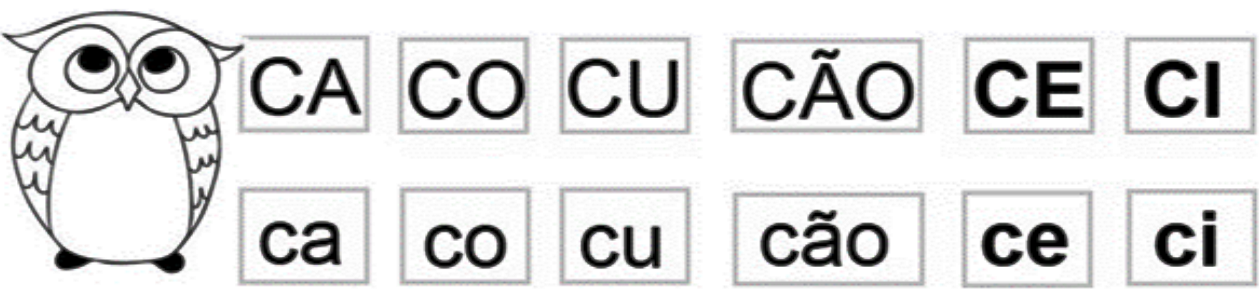 COMPLETE AS PALAVRAS COM AS SÍLABAS CORRESPONDENTES,  REESCREVA-AS NO CADERNO:	__BOLA			__NEMA			__BRA		__TIA	__GONHA			__RUJA			__ECA		__CHORRO	__VALO			VA__				__CA			__LHER	FAÇA A LEITURA: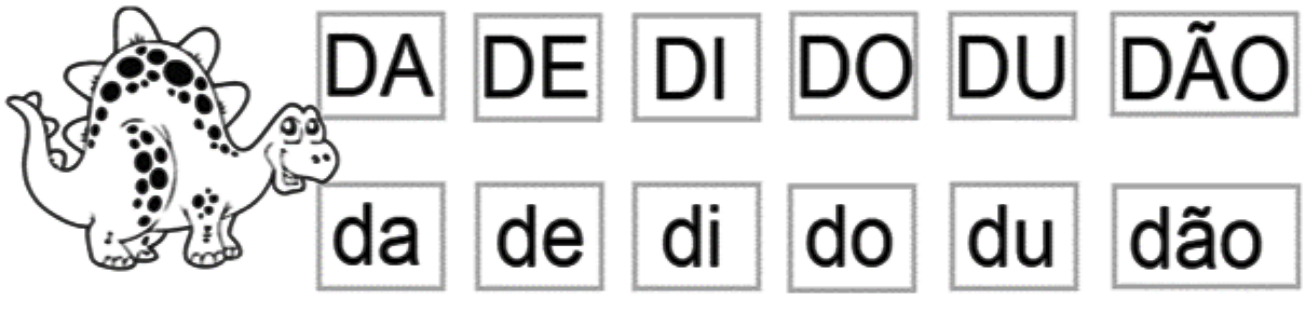 9. COMPLETE AS PALAVRAS COM AS SÍLABAS CORRESPONDENTES,  REESCREVA-AS NO CADERNO:	__TETIVE			__ZENTOS			__NHEIRO		__CE	__DO				__DO				__NTE			__AMANTE	__A				BOCA__			I__DE			CABI__ ESCREVA NO CADERNO: SEU NOME;O NOME DE SEU PAI;O NOME DE SUA MÃE;O NOME DE SUA ESCOLA;O NOME DA SUA PROFESSORA.MATEMÁTICA OBSERVE A IMAGEM E RESPONDA EM SEU CADERNO: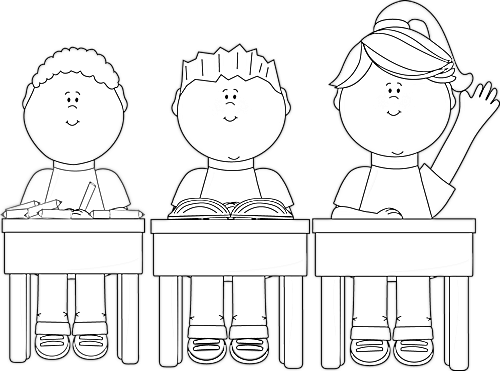 QUANTAS CRIANÇAS APARECEM NA          FIGURA ACIMA?QUANTAS SÃO MENINAS?QUANTOS SÃO MENINOS?SITUAÇÃO PROBLEMA: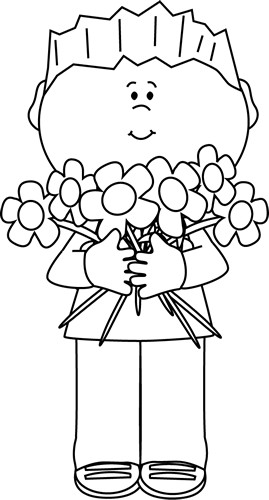 LUIZ COLHEU ALGUMAS FLORES PARA FAZER UMA SURPRESA PARA A MAMÃE. 2 FLORES ERAM AMARELAS, 1 ERA VERMELHA E AS OUTRAS ERAM COR DE ROSA. OBSERVE E RESPONDA EM SEU CADERNO:QUANTAS FLORES ERAM COR DE ROSA?QUANTAS FLORES LUIZ COLHEU AO TODO?SE LUIZ NÃO TIVESSE COLHIDO FLORES AMARELAS, QUANTAS FLORES HAVERIAM?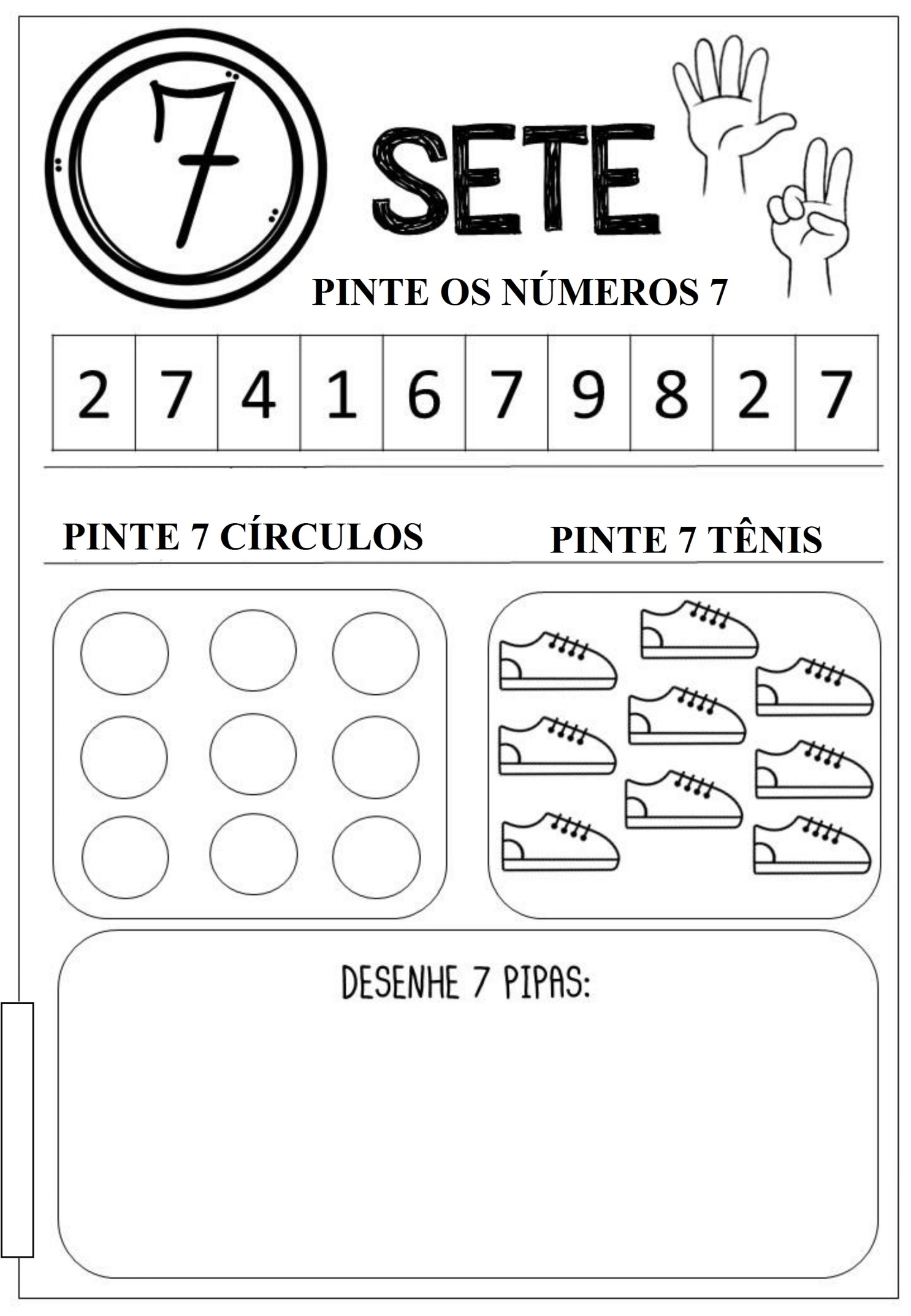 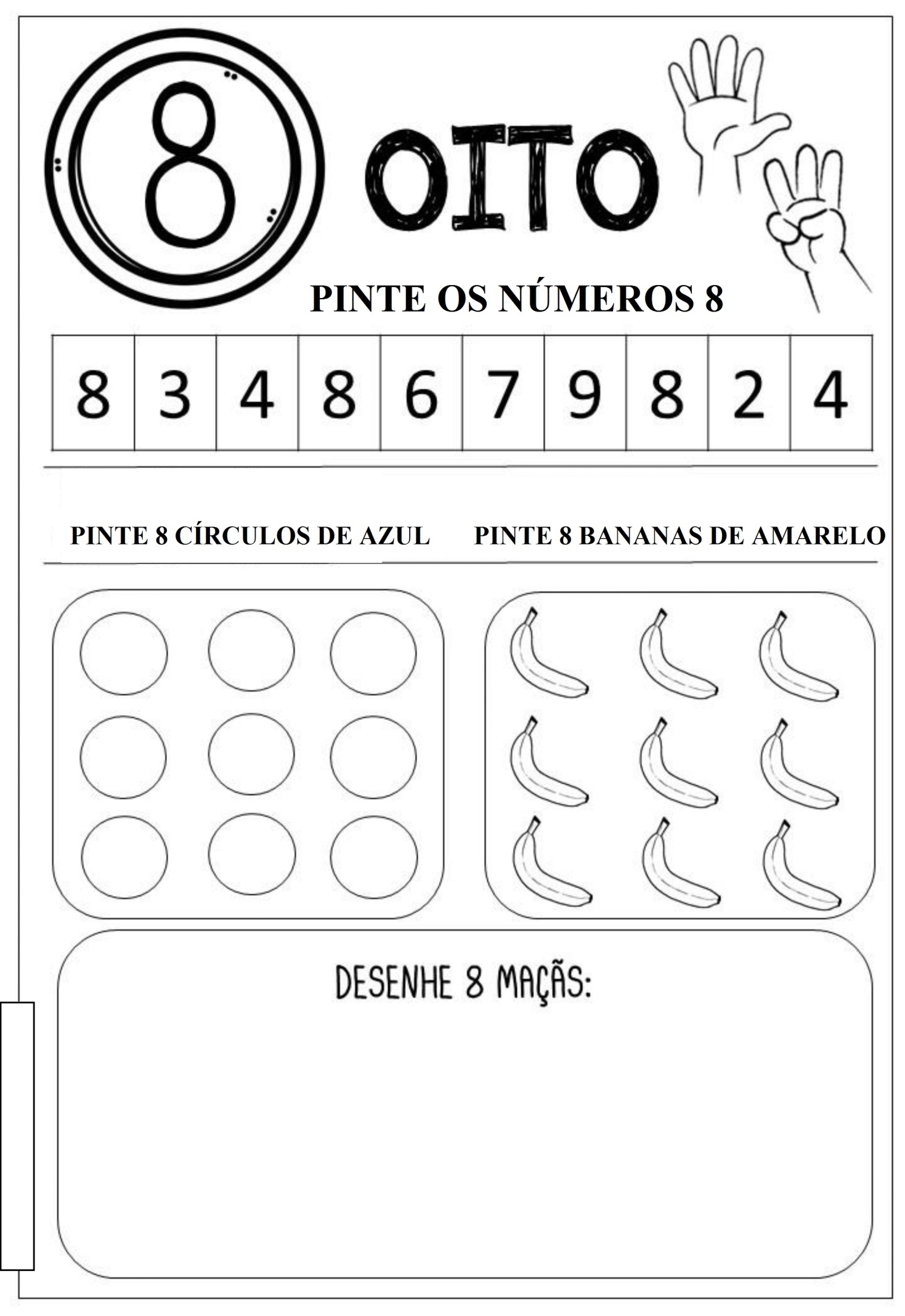 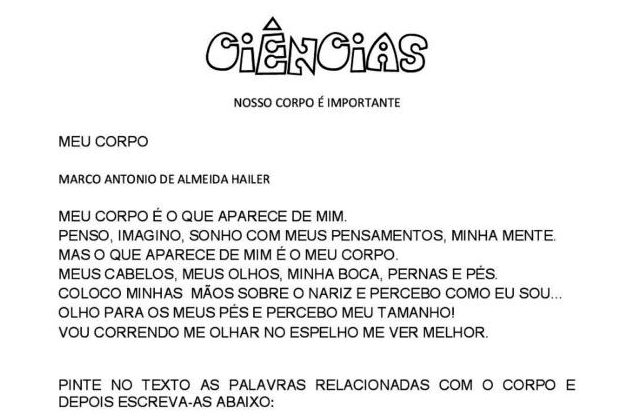 PINTE NO TEXTO AS PALAVRAS RELACIONADAS AS PARTES DO CORPO, DEPOIS REESCREVA-AS EM SEU CADERNO:RESPONDA EM SEU CADERNO:O QUE EU USO PARA ME OLHAR E ME VER MELHOR?EU COLOCO AS MINHAS MÃOS SOBRE O NARIZ E ...OLHANDO PARA ONDE PERCEBO O MEU TAMANHOGEOGRAFIA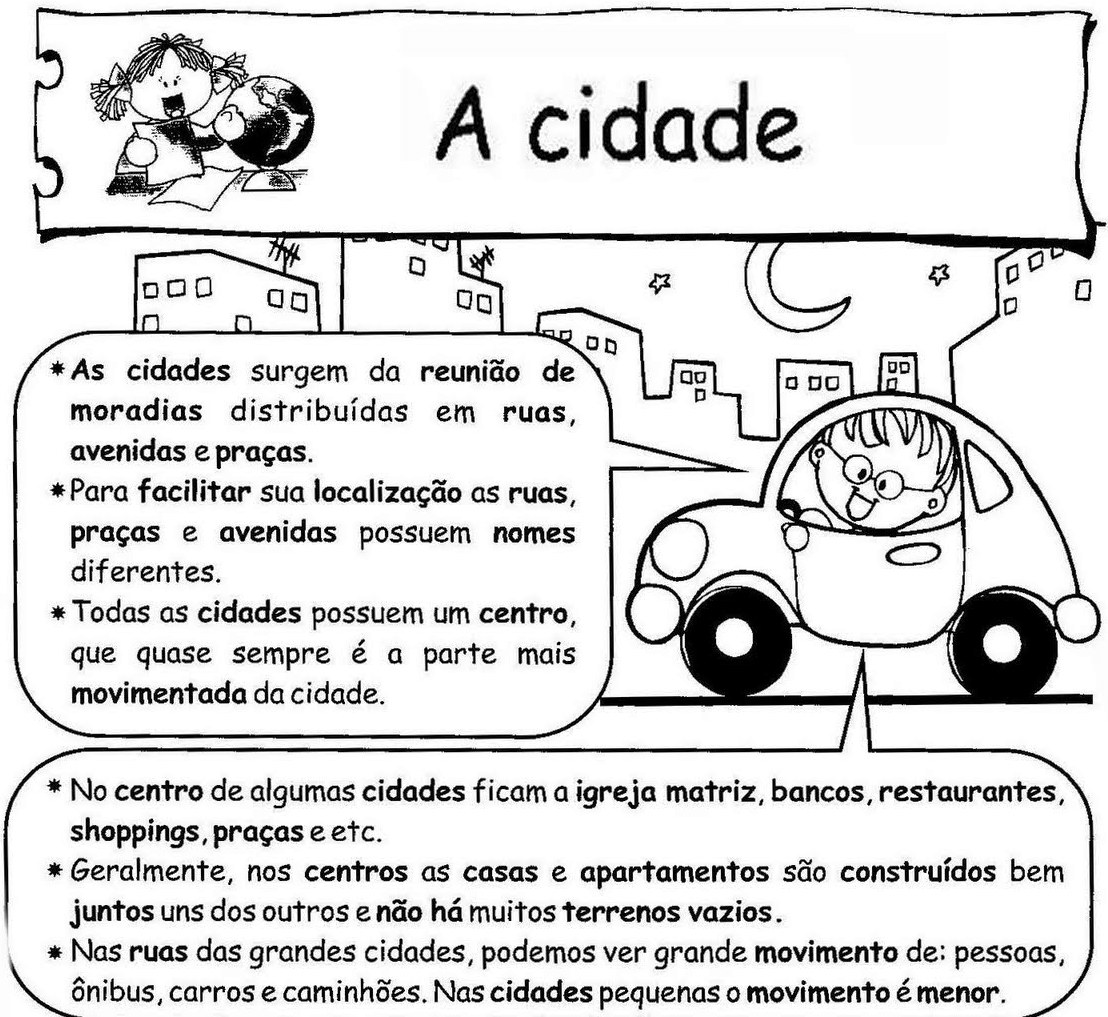 ATIVIDADES:  RESPONDA SOBRE VOCÊ, EM SEU CADERNO:EU VIVO NA CIDADE DE?MEUS AVÓS VIVEM NA CIDADE DE?EU ESTUDO NA ESCOLA?EU MORO NA RUA QUÊ?QUE FICA NO BAIRRO?NA CIDADE DE ?HISTÓRIARESPONDA EM SEU CADERNOOLHEM SÓ COMO ESTOU CRESCENDO!A PRIMEIRA PALAVRA QUE FALEI QUANDO EU ERA BEBÊ FOI:O MEU PRIMEIRO DENTE NASCEU COM QUANTOS MESES?O PRIMEIRO BRINQUEDO QUE GANHEI FOI?MEU ANIMALZINHO DE ESTIMAÇÃO ERA UM(A):JÁ USO O “PENIQUINHO” DESDE OS :  SAPO		PAPO		SOPAPO